Фоторепортаж об участии  городских соревнований по лыжным гонкамв зачет Спартакиады среди ДОУ г. БерезникиУчастники группы №9 и инструктор по физической культуры Плотникова Наталья Владимировна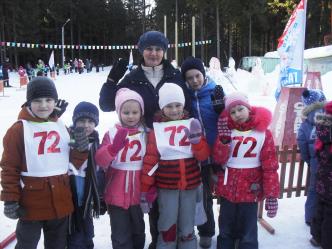 На старт!!!!!!!!!!!!!!!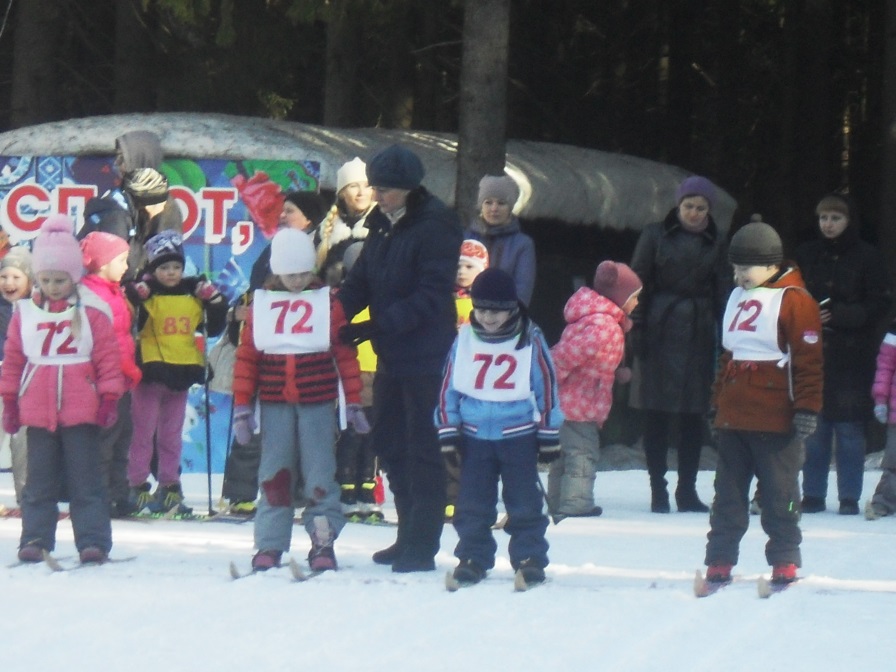 Приготовились!!!!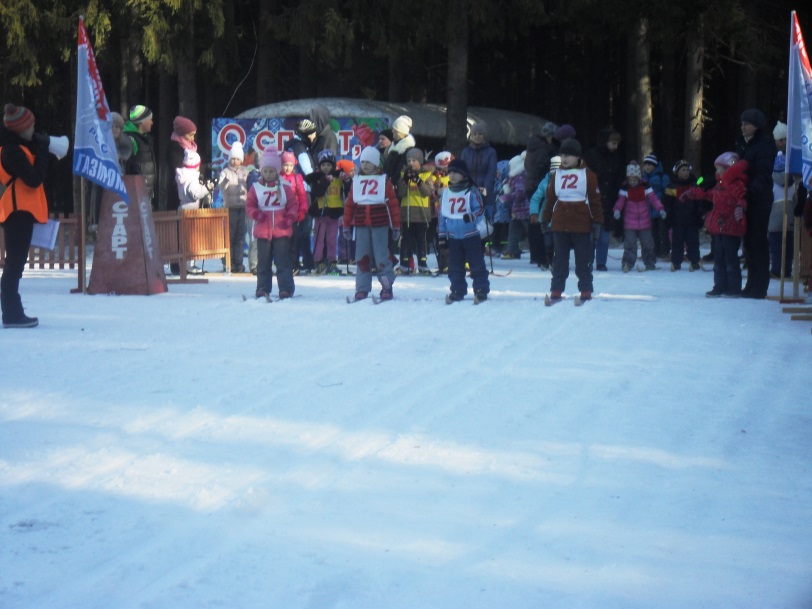 Побежали!!!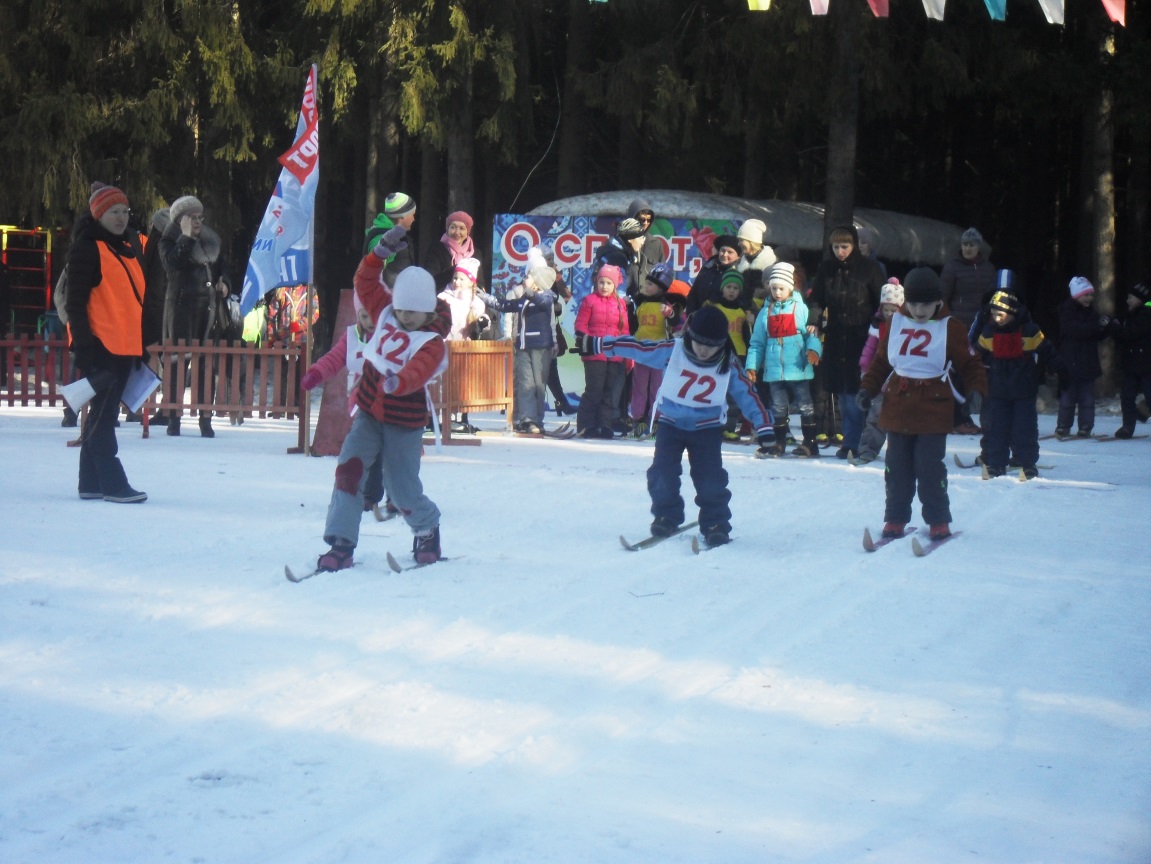 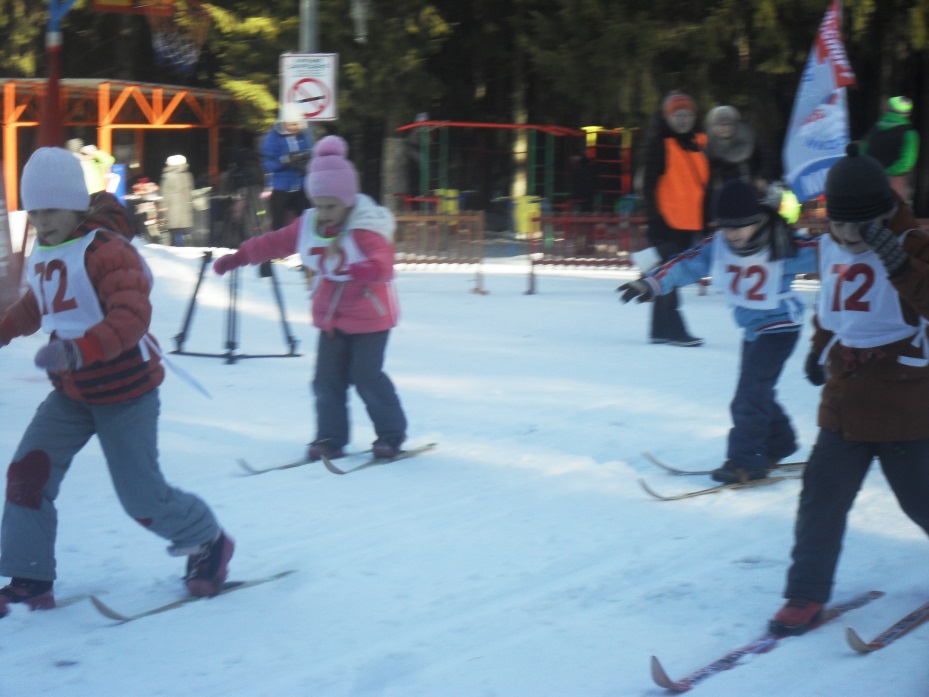 Финиш!!!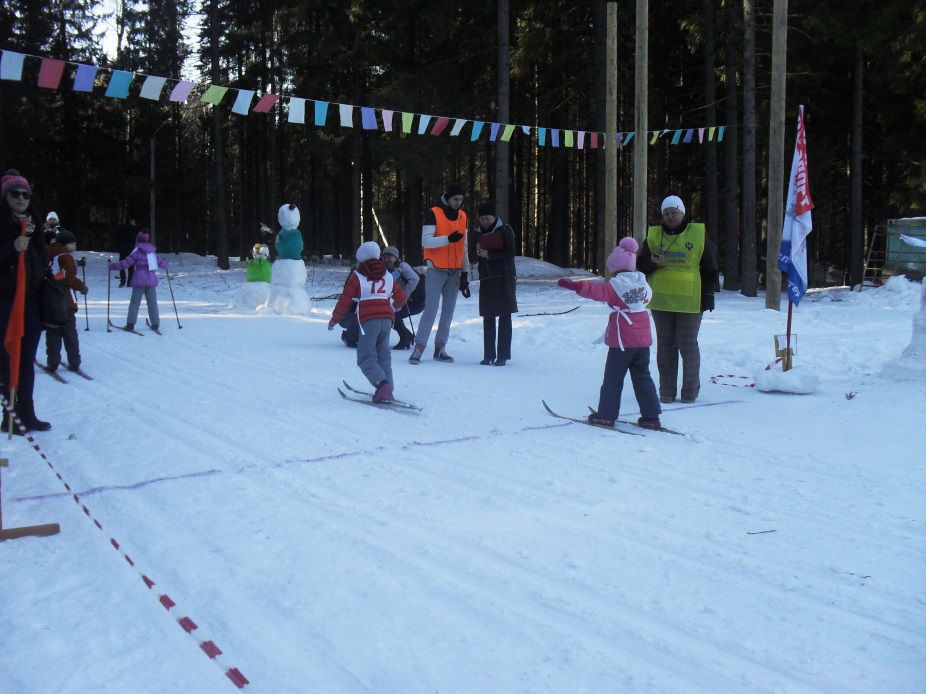 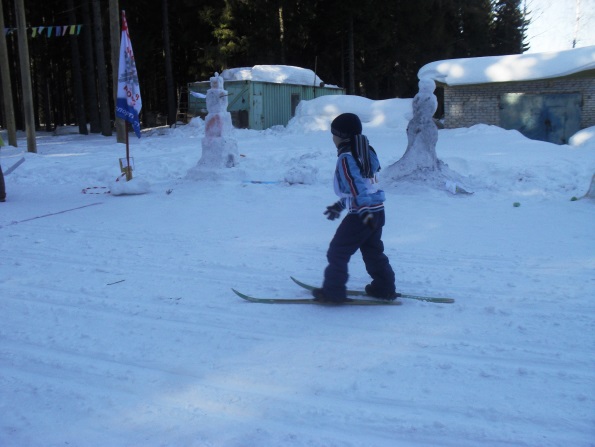 